Jaarplan Veens Welzijn 2022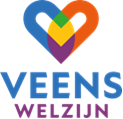 InleidingVoor u ligt het jaarplan Veens Welzijn 2022. Dit jaarplan beschrijft aan de hand van alle basistaken de resultaten en deelresultaten die voor 2022 met Stichting Veens Welzijn worden afgesproken. Per 1 januari 2021 voert Stichting Veens Welzijn de opdracht Welzijn uit voor de gemeente Veenendaal. Een eerste jaar waarin geïnvesteerd is in het leggen van contacten en verbindingen. Zowel intern onder de ‘nieuwe’ medewerkers als daarbuiten met allerlei organisaties en inwoners. Deze inspanningen hebben tijd, energie en menskracht gevraagd in 2021. Dit was niet expliciet vertaald in de te behalen resultaten.  Mede ook door de corona-maatregelen was het een bijzonder startjaar voor Veens Welzijn. Vele activiteiten konden niet doorgaan, maar daarvoor in de plaats zijn andere acties uitgevoerd. Mantelzorgers zijn individueel benaderd;’t Turfke heeft een ruimte gekregen die toegankelijker voor jongeren is geworden;Contacten met o.a. het onderwijsveld zijn verstevigd;Nieuwe initiatieven zijn in ontwikkeling zoals Welzijn op recept, GGZ wachtverzachters, Hulplijn Veenendaal. In 2021 is een stevige basis gelegd die in 2022 verder uitgebouwd wordt. Dit jaarplan 2022 straalt uit dat Veens Welzijn doorgaat met waar ze goed in zijn en wat ook past bij de opdracht. Op onderdelen zijn deelresultaten niet meer nodig of samengevoegd met andere deelresultaten. Op onderdelen zijn er ook nieuwe deelresultaten toegevoegd. Ook dit jaarplan is ingedeeld aan de hand van de 4 pijlers: 1. Sociale leefbaarheid, 2. Vrijwilligers, 3. Opvoeden en opgroeien, 4. Langer thuis. In het jaarplan is zichtbaar wat anders is ten opzichte van 2021. Uitdagingen 2022Naast de (deel) resultaten liggen er nog een aantal uitdagingen voor 2022. De effecten van de corona zal in 2022 steeds meer zichtbaar worden. Activiteiten die inwoners ondersteunen om weer op te starten zijn nadrukkelijk onder de aandacht bij Veens Welzijn. Ontwikkeling en uitvoering pilot Hulplijn Veenendaal in samenwerking met HIP helpt, Netwerk voor jou en Present.Wat is belangrijk in het jongerenwerk en wat is haalbaar om uit te voeren binnen de beschikbare middelen. Is dit voldoende om het preventieve jongerenwerk uit te kunnen voeren.De Voordeuren worden Voorlichting en Informatiepunten (VIP)Implementatie vraagt ook in 2022 nog nader aandacht. Zo wordt er extra ingezet op beleidsondersteuning zodat nieuwe initiatieven om de sociale basis te versterken van de grond komen, communicatie blijft een nader aandachtspunt en dan met name ook de website. MonitoringPer 2022 start Veens Welzijn met een nieuw registratiesysteem waardoor beter ook met getallen is aan te duiden welke (deel) resultaten zijn behaald. Met Veens Welzijn is afgesproken om halfjaarlijks een rapportage op te stellen waarbij zowel vanuit storytelling als vanuit aantallen zichtbaar is hoe de voortgang op de resultaten is. Bij deze halfjaarrapportage zit ook een financiële rapportage. PIJLER 1: SOCIALE LEEFBAARHEID Basistaak 1: Veens Welzijn voert sociaal beheer uit van 9 ontmoetingslocaties en zorgt voor verbinding van de buurt aan de ontmoetingslocatie.Basistaak 2: Veens Welzijn stimuleert en ondersteunt waar nodig bewonersinitiatieven die bijdragen aan de sociale cohesie in de wijk in samenwerking met het wijkteam. Denk hierbij aan sport en bewegen (samenwerking met Sportservice Veenendaal), maaltijden voor buurtgenoten.Basistaak 3: Veens Welzijn schrijft in samenwerking met inwoners de sociale paragraaf van het wijkplan en stemt dit af op het wijkplan met de wijkteams.Basistaak 4: Veens Welzijn zorgt voor buurtgerichte netwerkversterking om casuïstiek te beantwoorden.Basistaak 5: Veens Welzijn organiseert en bemenst de Voordeur (vanaf 2022 Voorlichting en informatie Punt (VIP).Basistaak 6: Ook in 2022 voert Veens Welzijn de taken buurtbemiddeling en buurtouders als extra taak uit.Basistaak 7: Veens Welzijn verzorgt wekelijks het sollicitatie inloopspreekuur en biedt coaching bij sollicitaties.Minimale monitorgegevens# sociale bewonersinitiatieven in 2022 (2022 is ijkjaar)# bezoekers van de VIP fysiek/telefonisch/email/anders per type vraag.# buurtbemiddelingstrajecten aangemeld, per wijk, per type?# buurtbemiddelingstrajecten trajecten afgewezen, per wijk, per type?	# trajecten en activiteiten waarbij buurtouders zijn ingezet per wijk per type.PIJLER 2: VRIJWILLIGERSBasistaak 1: Veens Welzijn ondersteunt vrijwilligersorganisaties bij:Verbinden van vrijwilligersorganisaties rondom thema’s en signalen.Het faciliteren bij uitvoering werkHet aanbieden van trainingen en masterclasses De waardering van vrijwilligersMatchen en coachen van vrijwilligersOrganiseren van netwerkbijeenkomsten.&Basistaak 5: Veens Welzijn ondersteunt vrijwilligers d.m.v. begeleiding en opleiding.&Basistaak 6: Veens Welzijn ondersteunt kwetsbare Veenendalers bij het doen van vrijwilligerswerk,in samenwerking met de zorgaanbieder.&Basistaak 7: Veens Welzijn werkt samen met Sportservice, CJG, de Toegang, zorgaanbieders aan eenoptimale inzet en ondersteuning van vrijwilligers in Veenendaal.Basistaak 2: Organiseren en beheren van een vrijwilligersloket voor kennisdeling en het beheren van een vacaturebank voor vrijwilligers om zo vrijwilligers te werven en te behouden.		&		Basistaak 4: Veens Welzijn heeft een inloopvoorziening voor Veenendalers met een eenvoudige vraag, bezet door vrijwilligers.		Basistaak 3: Veens Welzijn is nauw betrokken bij het vrijwilligersplatform zodat de samenwerking tussen vrijwilligersorganisaties, Veens Welzijn en de Gemeente wordt gestimuleerd.		Basistaak 8: Veens Welzijn werkt nauw samen met zorgaanbieders om maatjes in te zetten op onderdelen van het ondersteuningsplan.		Minimale monitorgegevensdoorlooptijd tussen aanmelding en matching van werk en vrijwilligers is maximaal 1 week #  actieve vrijwilligers binnen Veens Welzijn per wijk waar ze wonen. PIJLER 3: OPVOEDEN & OPGROEIENBasistaak 1: Veens Welzijn voert jongerenwerk uit dat zich richt op: Ambulant straatwerk. Signaleren van o.a. ondermijning specifiek bij jongeren. Contacten onderhouden met de organisaties om jongeren heen als onderwijs, sport, CJG. Jongeren meldpunt/inloopvoorziening. Groepsondersteuning. Jongeren stimuleren zelf activiteiten te ontplooien. Deelname aan overleggen en uitvoering interventies over jongeren op straat en veiligheid. Meidenwerk, specifiek gericht op meisjesproblematiek.		&		Basistaak 4: Ze hebben een verbindende en coördinerende rol van aanbod voor jongeren in de wijk.		&		Basistaak 5: Er is afstemming met alle partijen over het (preventieve) aanbod dat gedaan wordt, afgestemd op de behoefte(n) van jongeren. Veens Welzijn organiseert hiervoor een ketensamenwerking (minimaal 2 bijeenkomsten per jaar).		Basistaak 2: Veens Welzijn voert diverse ouderprogramma’s uit, bijvoorbeeld oudercafés, Ouderprogramma VVE (in samenwerking met het Taalhuis). Daarnaast dragen zij zorg voor het versterken van gezinnen en de opvoedvaardigheden van ouders en steungezinnen voor gezinnen die hulp nodig hebben (opdracht Homestart die wordt uitgevoerd door Humanitas).		Basistaak 3: Ze houdt korte lijnen met het onderwijs en de kinderopvang (sluiten aan bij IKC’s conform het IKC beleid).Basistaak 6: Veens Welzijn organiseert, mede met samenwerkingspartners, ondersteuningsmogelijkheden voor ouders in scheiding (bij. Scheidingstafel, relatiedesk).		&		Basistaak 7: Veens Welzijn biedt in samenwerking met het CJG algemene/generalistische trainingen aan kinderen van gescheiden ouders (zoals weerbaarheidstraining).	Basistaak 8: Aanbieden van Huiswerk Plus: De visie achter Huiswerk Plus is geformuleerd in 4 onderdelen: huiswerkbegeleiding, individuele coaching, talentontwikkeling en verbinding. Deelnemers aan Huiswerk Plus krijgen minimaal twee keer per week huiswerkbegeleiding, waarbij in mentorgroepjes wordt gewerkt in combinatie met vrije tijdsactiviteiten. De ouders en school zijn hier nauw bij betrokken.		&		Basistaak 9: Kans voor Talent: Jeugdarmoede bestrijden door jongeren te stimuleren te participeren in werk en het gevoel van eigen-effectiviteit te versterken. Kans voor Talent heeft een loketfunctie waar jongeren met systeemvragen (schulden, werk, gezin, onderwijs) naar toe kunnen. Kans voor Talent biedt meer (zoals workshops) en is gericht op toeleiding naar werk.		Minimale monitorgegevensTevredenheid partners in de wijk (over kwaliteit, inzet en samenwerking)Mate waarin ouders en jongeren tevreden zijn over hoe zij bejegend zijn door de jongerenwerkerVerlaging meldingen overlast door jongeren # jongeren in beeldmate van tevredenheid over kwaliteit en kwantiteit van het activiteitenaanbod bij deelnemers# bezoekers/deelnemers van activiteiten?# voorzieningen die in de sociale basis zijn geïnitieerd en uitgevoerd i.k.v. opvoeden en opgroeienTevredenheid van de onderwijs instanties en kinderopvangorganisaties.		Tevredenheid samenwerking tussen CJG en Veens en meten van of aanvragen/signalen worden omgezet in algemene voorzieningen # ouders die trainingen vanuit echtscheiding hebben gevolgd# Huiswerkbegeleiding sessies# Deelnemers huiswerkbegeleidingPIJLER 4: LANGER THUISBasistaak 1: Veens Welzijn geeft Voorlichting en advies over allerlei onderwerpen die passen bij het ouder worden en het langer thuis wonen, denk hierbij aan Woon bewust, digitalisering.		Basistaak 2: Veens Welzijn biedt activiteiten aan om het sociaal netwerk te versterken.		Basistaak 3: Veens Welzijn kan ondersteuning bieden bij lichte respijtzorg, geboden door vrijwilligers.Basistaak 4: Veens Welzijn heeft inzicht in de respijtvoorzieningen, zowel de betaalde als de onbetaalde.Basistaak 5: Veens Welzijn faciliteert/organiseert met de 55+ bus vervoer voor Veenendalers binnen Veenendaal.Basistaak 6: Veens Welzijn biedt mantelzorgondersteuning,o   Ondersteuning (jonge) mantelzorgerso   Ondersteuning aan bedrijven/werkgevers als het gaat om werkende mantelzorgerso   Ondersteunt bij lotgenotencontact(groepen)o   Expertisefunctieo   Signaleringsfunctieo   Sociale controleo   Training voor (overbelaste) mantelzorgers voor het versterken van de draagkracht.o   De uitreiking van het mantelzorgcomplimentBasistaak 7: Veens Welzijn heeft nauw contact met Sportservice over de activiteiten die zij voor ouderen organiseren (zoals blijf in beweging, valpreventie, meer bewegen voor ouderen) waardoor zij langer thuis blijven wonen. Veens Welzijn verwijst actief door.		Minimale monitorgegevens# seniorenbezoeken die zijn afgelegd.# gegeven trainingen en het gemiddeld aantal deelnemers# meldingen respijtzorg binnen Veens WelzijnMinimaal 3 trainingen t.b.v. ondersteuning mantelzorgers4 maal per jaar wordt de mantelzorgnieuwsbrief verspreid# uitgereikte mantelzorgcomplimenten onderverdeeld in jongeren en volwassenen.twee Jaarlijks een tevredenheidsmeting onder mantelzorgers uitgevoerd over de geboden ondersteuning.ResultaatDeelresultatenVeens Welzijn heeft 8 ontmoetingslocaties voor ‘activiteiten in de wijk’ en zorgt voor de inkoop, bemensing, verhuur, financiële zaken, werven en ondersteunen van vrijwilligers, tot het garanderen van veiligheid van de vrijwilligers en bezoekers.Er zijn het gehele jaar door activiteiten afgestemd op de behoeften en de initiatieven van buurtbewoners en die ook aansluiten bij het wijkplan.De locaties worden per locatie door bezoekers gewaardeerd en geëvalueerdVeens Welzijn geeft per half jaar overzicht van bezettingsgraad per ontmoetingslocatie voor alle pijlers binnen de opdracht (hiermee kan o.a. de noodzaak van de aanwezigheid van de locaties besproken worden met de Gemeente).Eind 2022 ligt er een uitvoerbaar goedgekeurd plan voor de bestemming van de Binnenronde en de inrichting van de Binnenronde als ontmoetingsplek voor de wijkEr is 1 ontmoetingslocatie waar de huur voor wordt bekostigd. De huur van ontmoetingslocatie de Driehoek wordt door Veens Welzijn bekostigd.ResultaatDeelresultatenHet aantal sociale bewonersinitiatieven is gestegen t.o.v. het jaar ervoor.Veens Welzijn en de Wijkmanager hebben samen afspraken gemaakt over de samenwerking en scheiding van verantwoordelijkheden rond o.a. het initiatievenloket. De Wijkmanager en Veens Welzijn zijn samen verantwoordelijk voor het stimuleren van bewonersinitiatieven waardoor er meer betrokkenheid onder inwoners is voor elkaar. In 2022 vindt een nulmeting plaats zodat er voor 2023 een concretere prestatie aan kan worden gekoppeld. Veens Welzijn heeft een nulmeting voor ijkjaar 2022 gedaan voor sociale bewonersinitiatieven, waar Veens Welzijn bij betrokken is en welke gestart zijn in 2022.Veens Welzijn maakt in 2022 inzichtelijk welke interventies nodig zijn om initiatieven te realiseren. Een team van fondsenadviseurs is geformeerd met ondersteuning van een wijkcoach. Veens Welzijn stimuleert buurtbewoners o.a. via storytelling te participeren in het organiseren van activiteiten in de ontmoetingslocaties.Veens Welzijn stimuleert buurtbewoners o.a. via storytelling te participeren in het organiseren van activiteiten in de ontmoetingslocaties.Hulpvragen gericht op de buurt zijn ingevuld waardoor dit ook bijdraagt aan de verbinding en versterken buurtgericht netwerk.Hulpvragen gericht op de buurt zijn ingevuld waardoor dit ook bijdraagt aan de verbinding en versterken buurtgericht netwerk.Vanuit Veens Welzijn worden buurtbewoners gestimuleerd om ook 'Welkom in de wijk' activiteiten uit te voeren voor nieuwkomers in de wijk. Vanuit Veens Welzijn worden buurtbewoners gestimuleerd om ook 'Welkom in de wijk' activiteiten uit te voeren voor nieuwkomers in de wijk. Veens Welzijn betrekt bij het ondersteunen van inwonersinitiatieven op het gebied van cultuur ook de cultuurmakelaar. Veens Welzijn betrekt bij het ondersteunen van inwonersinitiatieven op het gebied van cultuur ook de cultuurmakelaar. ResultaatDeelresultatenElk wijkplan heeft een sociale paragraaf, geschreven door Veens Welzijn.De sociale paragraaf is aantoonbaar in gezamenlijkheid met meerdere inwoners tot stand gekomen.De Sociale paragraaf beschrijft de behaalde resultaten van het afgelopen jaar (2021) en geeft een doorkijk naar de toekomst per wijk en eventueel met accent per buurt. De focus van de sociale paragraaf is in verbinding met de focus vanuit de wijkmanagers en de gemeente.Het uitvoeringsplan sociale aanpak Franse Gat wordt uitgevoerd. Hierin staat duidelijk wat de rol en taken Veens Welzijn zijn. Veens Welzijn voert het project Achter de Voordeur uit in het Franse Gat (gemiddeld 1 uur per week tijdsinvestering). Dit doen zij in samenwerking met Patrimonium woonstichting. Als blijkt dat meer uren nodig is wordt dit signaal aan de gemeente doorgegeven. In 2022 zijn gesprekken gevoerd met o.a. MAAK over hoe cultuur en de wijk meer verbonden kunnen worden en initiatieven vanuit inwoners gestimuleerd.  ResultaatDeelresultatenVoldoende casussen die vanuit de eerste lijn worden afgeschaald naar de sociale basis worden door Veens Welzijn en daarachter het netwerk van buurtbewoners, opgepakt.Veens Welzijn voert in 2022 de pilot 'Welzijn op recept' uit vanuit gezondheidscentrum de Appelvink. In Q3 wordt een evaluatie aangeleverd op basis waarvan besloten kan worden hoe de toekomst van Welzijn op recept er uit kan komen te zien. Veens Welzijn heeft buurtbewoners naar activiteiten geleid.Veens Welzijn heeft buurtbewoners ondersteund naar de juiste netwerken die in de buurt aanwezig zijn.Veens Welzijn heeft buurtbewoners ondersteund in het verkrijgen van een eigen netwerk.ResultaatDeelresultatenElke wijk heeft een VIP gesitueerd op een logische plek in de wijk. De VIP is per mail, telefonisch minimaal 4 uur per dag bereikbaar en fysiek een dagdeel per week per wijk bereikbaar voor inwoners.Veens Welzijn komt in Q2 met een uitwerkt plan over het functioneren en het toekomstbeeld van de VIP's. De VIP in het gemeentehuis krijgt speciale aandacht mede vanwege de samenwerking binnen de Toegang.VIP werkt samen met het initiatievenloket op de afgesproken locaties en de openingstijden zijn gelijktijdig. VIP is laagdrempelig toegankelijk voor inwoners op de afgesproken locaties. De VIP is bemenst door getrainde vrijwilligers die hierdoor goede vraagverheldering kunnen uitvoeren en worden ondersteund door wijkcoaches. Wijkmanagers zijn ook aanwezig ter ondersteuning. ResultaatDeelresultatenVeens Welzijn heeft proactief gehandeld en verzoeken voor buurtbemiddeling beantwoord met de inzet van gecertificeerde vrijwilligers.Veens Welzijn heeft bij organisaties en inwoners voor bekendheid gezorgd over de mogelijkheden voor buurtbemiddeling.Passend bij de vraag naar buurtbemiddeling worden vrijwilligers opgeleid, door het CCV gecertificeerd en ingezet voor buurtbemiddeling.Woningstichtingen, wijkteams, politie zijn geholpen bij het oplossen van burenruzies door Veens Welzijn. Daar waar nodig vindt met deze partijen afstemming plaats over de voortgang en werkwijze. Veens Welzijn bespreekt elk kwartaal de voortgang van buurtbemiddeling met het cluster veiligheid van de gemeente. Veens Welzijn realiseert daar waar passend proactief inzet van buurtouders op basis van eigen inzicht en op basis van verzoeken/vragen vanuit de gemeente. Veens Welzijn continueert de inzet van buurtouders op de manier zoals die in het verleden in een aantal wijken is opgezet (buurtouders 1.0 die zich vooral richt op veiligheid en handhaving)Veens Welzijn onderzoekt door middel van een uit te voeren pilot hoe inzet van buurtouders vernieuwd en verbreed kan worden; zodanig dat buurtouders een brede, verbindende rol hebben in de wijk tussen jong&oud en bijdragen aan een kansrijke omgeving voor jeugd (buurtouders 2.0)Veens Welzijn zorgt voor een poule vrijwilligers die past bij de benodigde en afgesproken inzet, met in achtneming van diversiteit zoals leeftijd, afkomst en geslacht.Op indicatie van de gemeente (voor wijkevenementen) en in overleg met partners zoals de wijkmanagers, jongerenwerk, veiligheid, woningbouw e.a. wordt gewogen en bepaald welke inzet van buurtouders mogelijk, wenselijk en aanvullend is op de brede inzet van alle partners gezamenlijk. Veens Welzijn bespreekt elk kwartaal de voortgang met het cluster veiligheid van de gemeente. In Q3 is helder of buurtouders en buurtbemiddeling een basistaak van Veens Welzijn wordt. ResultaatDeelresultatenVeens Welzijn heeft een sollicitatie inloopspreekuur en tijdens dat spreekuur individuele coaching ingezet.Het sollicitatie inloopspreekuur is door wijkcoaches eventueel ondersteund door vrijwilligers bemenst.Het sollicitatie inloopspreekuur is een maal per twee weken gedurende 4 uur.Wijkcoaches bieden collectieve trainingen aan of organiseren dit via een andere organisatie.Veens Welzijn en de Gemeente hebben helder afgestemd wie welke verantwoordelijkheid in de ondersteuning bij sollicitaties aan bewoners invult medio 2022. ResultaatDeelresultatenVeens Welzijn biedt ondersteuning voor professionalisering van ketenpartners (2022)De Ketenpartners van Veens Welzijn zijn minimaal: Vrijwilligersorganisaties, CJG, Sportservice, de uniforme Toegang en zorgaanbieders.Jaarlijks wordt het ondersteuningsaanbod herijkt in samenspraak met de ketenpartners.Veens Welzijn heeft de regie genomen om in 2022 twee business cases inzake het versterken van de sociale basis uit te werken. Dit zodat er door inwoners minder maatwerkvoorzieningen nodig zijn. 1 business case gaat over dag invulling licht dementerenden (relatie met respijtzorg/mantelzorgondersteuning). De andere gaat over een mogelijkheid tot inloop/zelfstandigheidstraining voor jongeren tussen de 16-25 jaar.  Veens Welzijn weet welke ondersteuning ketenpartners nodig hebben en stemt daar het ondersteuningsaanbod op af waardoor een bijdrage aan de professionalisering van de ketenpartners wordt geleverd. Op basis van opgehaalde ondersteuningsbehoefte wordt Vrijwilligers Academie opgebouwd mede afhankelijk van financiële mogelijkheden. Veens Welzijn heeft hierin een coördinerende rol en taak. Veens Welzijn biedt toereikende ondersteuning voor deskundigheidsbevordering van vrijwilligers.Veens Welzijn ondersteunt de ketenpartners tijdelijk. Vooraf wordt met de betreffende organisatie, bepaald hoe de ondersteuning er uitziet en wanneer deze eindigt. Veens Welzijn ontwikkelt in 2022 een Vrijwilligers Academie voor heel Veenendaal. Hier komt collectief ondersteuningsaanbod/ opleidingsaanbod voor vrijwilligers, bijvoorbeeld in de vorm van cursussen, trainingen en masterclasses samen. Veens Welzijn behaalt in 2022 het keurmerk 'Goed geregeld'. Dit kan als voorbeeld voor andere vrijwilligersorganisaties dienen. Veens Welzijn schoolt, of draagt hieraan bij, dat vrijwilligers beter kunnen omgaan met kwetsbare vrijwilligers. Waar nodig is gebruik gemaakt van de kennis en kunde van de zorgaanbieders en andere partners. Met name de samenwerking met zorgaanbieders krijgt in 2022 aanvullende aandacht. Op basis van het rapport Veenendaal Verbindt zijn er nauwere verbindingen met sportverenigingen en ondernemers gelegd voor het versterken van de sociale basis. ResultaatDeelresultatenVeens Welzijn heeft een toegankelijk vrijwilligersloket via o.a. VIP. Zie hiervoor ook resultaat bij pijler 1. Het VIP is bemand met getrainde vrijwilligers. Op de achterhand is een wijkcoach inzetbaar bij vragen/afstemming. Veens Welzijn verzorgt en ondersteunt de matching van vrijwilligers met vrijwilligerswerk.Matching van vraag en aanbod vrijwilligerswerk gebeurt via een digitaal registratiesysteem en wordt binnen een week gerealiseerd. Veens Welzijn stemt met andere vrijwilligersorganisaties in Veenendaal vraag en aanbod af en verwerkt dat in het registratiesysteem, om zo een optimale match mogelijk te maken. ResultaatDeelresultatenVeens Welzijn heeft een actieve rol in het vrijwilligersplatform. Op basis van de evaluatie eind 2021 wordt bepaald hoe de rol en taak van Veens Welzijn wordt doorontwikkeld. Deze doorontwikkeling valt onder dit resultaat. Veens Welzijn heeft overzicht op de thema's die spelen en weet ook welke organisatie zich op welk thema richt. (2022)Veens Welzijn heeft goede werkrelaties met alle vrijwilligersorganisaties. (2022)Veens Welzijn neemt deel aan het vrijwilligersplatform en brengt zo nodig bespreekpunten in die relevant zijn voor alle vrijwilligersorganisaties. O.a het onderwerp organiseren van een vrijwilligersmarkt zal aan de orde komen. Veens Welzijn voert in 2022 en 2024 een stakeholdersanalyse waarmee inzicht wordt gekregen in of en op welke manier de samenwerking waar nodig op openheid en transparantie kan worden verbeterd.In 2022 wordt in overleg met de vrijwilligersorganisaties en gemeente bepaald of er een maatschappelijk netwerk Veenendaal wordt opgezet. Veens Welzijn heeft vrijwilligers ondersteund die zitting hebben in de gemeentelijke adviesraden.ResultaatDeelresultatenEr is een plan van aanpak op samenwerking, geaccordeerd en in uitvoering, tussen Veens Welzijn en de gecontracteerde zorgaanbieders.Plan van aanpak is eind 2022 opgeleverd waarin onder andere staat:                                           - Waar vrijwilligers op kunnen worden ingezet;
- De vrijwilligers zijn (in ieder geval) ingezet om steun te bieden aan mensen (individuen of gezinnen) die te maken hebben gehad met huiselijk geweld. Ook is in 2022 onderzocht wat de behoefte is aan de training Van Onmacht naar Kracht en bij gebleken behoefte ervoor zorgen dat deze training gegeven wordt. 
- Welke begeleiding zorgaanbieders bij de ondersteuning van deze vrijwilligers nodig heeft.
- Welk nieuw aanbod nodig/wenselijk is binnen de sociale basis.In 2022 wordt bekend of een project maatje achter de voordeur opgestart kan worden (ikv huiselijk geweld). Als dit opgezet moet worden dan zijn hier extra middelen voor nodig (1e jaar € 60.000 en daarna jaarlijks € 40.000) ResultaatDeelresultatenVeens Welzijn heeft met haar jongerenwerkers een brugfunctie vervult tussen jongeren, ouders, leefomgeving, samenleving. Veens Welzijn heeft goed inzicht in de situatie van jongeren, inclusief groep 7 en 8, in de wijk en openbare ruimtes doordat “signalen” zijn opgehaald bij jongeren zelf en bij haar ketenpartners (minimaal CJG, Leerplicht, Politie, Patrimonium. Scholen IKC en VO). Het is hierbij belangrijk om outreachend te werken: aanwezig zijn op straat en ook online zichtbaar zijn. Veens Welzijn analyseert, deelt en bespreekt dit inzicht periodiek met de ketenpartners, en ook binnen het JOR (strategisch) en het Groepsaanpakoverleg (operationeel).Veens Welzijn heeft een ketengerichte aanpak waarbinnen samen met de ketenpartners is gewerkt aan het integrale antwoord op de geconstateerde problematiek.Veens Welzijn biedt overzicht van relevante en potentiële aanbieders van activiteiten voor jongeren in de wijk en draagt bij aan een afgestemd aanbod bij deze aanbieders.Veens Welzijn heeft een laagdrempelig, toegankelijke inloop op diverse, wisselende plekken, waar jongeren met vragen terecht kunnen.Veens Welzijn organiseert of draagt bij aan laagdrempelige, toegankelijke activiteiten voor en door jongeren en waar nodig met ketenpartners. Deze activiteiten spitsen zich toe op a) talentontwikkeling en op b) weerbaarheid en veiligheid zoals Lotgenotencontact, Maatjesproject en Meidenwerk.Veens Welzijn heeft jongerenwerk uitgevoerd door jongerenwerkers, aangesteld conform door de gemeente opgesteld profiel.Veens Welzijn heeft zich ingezet om individuele jongeren in een kwetsbare positie naar volwassenheid en actief burgerschap te begeleiden.Voor de inzet van jongerenwerk bij evenementen als oud&nieuw en ramadan zijn aparte afspraken met cluster Veiligheid gemaakt en zo nodig ook extra financiering afgesproken. In Q1 ligt er een plan over de gewenste richting van het jongerenwerk en wat daarvoor nodig is. In het plan is uitgewerkt wat de rol van het jongerenwerk is, hoe de preventie taak uitgevoerd kan worden en ook welke repressieve taken er bij jongerenwerk liggen. Daaruit blijkt ook duidelijk wat uitvoerbaar is binnen beschikbare capaciteit en middelen en wat eventueel extra nodig is om dit te realiseren. Veens Welzijn stelt in 2022 middelen beschikbaar aan het bouwdorp zodat dit de laatste vakantieweek van de zomervakantie georganiseerd kan worden voor basisschoolkinderen. ResultaatDeelresultatenVeens Welzijn draagt adequaat bij aan de basis opvoedvaardigheden van ouders/verzorgers.Veens Welzijn heeft het ouderprogramma VVE-Thuis gecoördineerd en uitgevoerd. Tevens heeft ze een beknopte evaluatie uitgevoerd en heeft daarover gerapporteerd tijdens de reguliere verantwoordingsmomenten. Het VVE-programma is uitgevoerd op 8 VVE-scholen en 12 kinderopvanglocaties voor ouders van kinderen die een VVE-indicatie hebben. Voor nieuwkomers is een apart project uitgevoerd dat past binnen de beschikbaar gestelde middelen. Veens Welzijn is partner van het Taalhuis en draagt bij aan  het organiseren van activiteiten in het kader van terugdringen van laaggeletterdheid bij inwoners van Veenendaal. Veens Welzijn heeft bijgedragen aan empowerment van laaggeletterde NT1’ers.Veens Welzijn heeft als partner van Het Taalhuis periodiek een laagdrempelig en toegankelijk Oudercafé, georganiseerd.Veens Welzijn heeft de coördinatie opgepakt om gezinnen te ondersteunen. Hiervoor zijn afspraken met HomeStart (Humanitas) gemaakt. Wat betreft steungezinnen is in 2022 een uitspraak gedaan of dit haalbaar is om uit te voeren door Veens Welzijn. Veens Welzijn heeft het versterken van gezinnen in afstemming met de GGD en het CJG gedaan, zoals het aanbieden van trainingen en cursussen aan met betrekking tot zwangerschap en (aanstaand) ouderschap (Basis voor de baby, samen stevig starten, gezonde voeding, enz.Veens Welzijn heeft actief deelgenomen aan het project “Kansrijke start”.Veens Welzijn neemt deel aan de GIDS-werkgroep die 3 tot 4 keer per jaar bij elkaar komt. Acties die hieruit voortkomen en aansluiten bij de reguliere taken van Veens Welzijn worden opgepakt. Veens Welzijn heeft actief deelgenomen aan de acties vanuit het Preventie akkoord die passen binnen de reguliere taken van Veens Welzijn. Ongeveer 4 keer per jaar is deelgenomen aan een tactisch overleg inzake het Preventie akkoord. ResultaatDeelresultatenVeens Welzijn heeft regelmatig overleg met onderwijsinstanties en kinderopvangorganisaties.Veens Welzijn heeft met alle onderwijsinstanties en kinderopvangorganisaties kennis gemaakt eind 2022 en heeft in beeld waar ondersteuningsbehoeften zijn. Zoveel mogelijk is gezocht naar passend aanbod in de sociale basis of heeft ondersteund bij het ontwikkelen van aanbod in de sociale basis. Veens Welzijn is aangesloten bij de bijeenkomsten die er in 2022 zijn inzake de pilot Franse Gat (15 uur).Veens Welzijn heeft met de IKC’s scholen en kinderopvangorganisaties afspraken gemaakt over de een goede aanpak op opgroeien en opvoeden.Veens Welzijn heeft flexibel ingespeeld op de signalen van IKC’s, onderwijsinstanties en kinderopvangorganisaties bij vragen, zorgen of onrust.Rondom de ontwikkeling van IKC Dragonder en IKC SO/SBO is Veens Welzijn aangesloten bij overleggen daar waar dat wenselijk is. Het gaat om maximaal 6 overleggen per jaar in de ontwikkelfase.  ResultaatDeelresultatenVeens Welzijn heeft ondersteuningsmogelijkheden in samenwerking met partners voor ouders in scheiding georganiseerd en deze zijn ingezet.Veens Welzijn heeft in 2022 samen met CJG regelmatig (minimaal 4 keer en maximaal 12 keer) een scheidingstafel georganiseerd waarbij Veens Welzijn de voorzittersrol heeft. Individuele casuïstiek oppakken is de taak en rol van CJG. Veens Welzijn heeft in samenwerking met CJG en Youké preventief collectief aanbod ontwikkeld waarbij de inzet is om te ondersteunen bij huwelijk en/of relaties. Inzet is om complexe echtscheidingen te verminderen. Veens Welzijn heeft verantwoordelijkheden afgestemd met CJG voor ondersteuningsmogelijkheden en algemene /generalistische trainingen.Tijdens de contacten tussen CJG en Veens Welzijn in 2022 is er specifieke aandacht voor werving en ondersteuning van vrijwilligers. Ze stemmen onderling af wie welke rol en taak hierin kan uitvoeren. Daarbij is ook aandacht voor een mogelijke wijziging hierin per 2023. ResultaatDeelresultatenVeens Welzijn heeft in samenspraak met aanbieders een aanbod voor jongeren samengesteld en evalueert dit aanbod tijdig.Veens Welzijn heeft huiswerkbegeleiding geleverd waardoor jongeren leervaardigheden hebben ontwikkeld.In 2022 zijn er domein overstijgende afspraken met kernpartners gemaakt, gericht op het begeleiden naar werk of school.Het aanbod is gericht geweest op het versterken van studiehouding, zelfbeeld, netwerk met andere jongeren, relaties met school en ouders rond schoolontwikkeling.Het aanbod heeft jongeren geleerd mogelijkheden en kansen te zien en zelfredzaamheid in het vinden van oplossingen met hun directe omgeving voor vragen waar zij tegenaan lopen.Veens Welzijn heeft jongeren gestimuleerd om te participeren in werk en heeft het gevoel van eigen-effectiviteit versterkt.Veens Welzijn heeft de informatievoorziening aan jongeren en ouders versterkt over de veranderingen op financieel gebied bij het behalen van de 18- jarige leeftijd.Er is praktische ondersteuning geboden bij solliciteren en presenteren.Veens Welzijn heeft bemiddeld voor bijbanen.Veens Welzijn heeft de regie genomen om in 2022 een business case inzake het versterken van de sociale basis uit te werken. Deze gaat over een mogelijkheid tot inloop/zelfstandigheidstraining voor jongeren tussen de 16-25 jaar.  ResultaatDeelresultatenVeens Welzijn heeft voorlichting en advies gegeven aan de doelgroep en inwoners waardoor zij zicht hebben op wat nodig is om langer thuis te kunnen wonen.Veens Welzijn heeft een helder naslagwerk van oplossingen en aandachtspunten voor langer thuis wonen ontwikkeld.Veens Welzijn is duidelijk zichtbaar en laagdrempelig toegankelijk voor de genoemde doelgroepen voor voorlichting en advies. O.a. door 70-plussers een brief te sturen met het aanbod voor een gesprek. Veens Welzijn heeft actief ingezet op seniorenvoorlichting via getrainde vrijwilligers. Veens Welzijn heeft zicht op de diversiteit van doelgroepen.ResultaatDeelresultatenHet sociaal netwerk van inwoners, die dit nodig hebben, is versterkt.Er zijn trainingen die inwoners helpen bij het opbouwen en behouden van een sociaal netwerk. Uitgangspunt is dat Veens Welzijn partners zoekt die de trainingen geven. Daar waar dat niet mogelijk is hebben ze deze zelf ontwikkeld en aangeboden. Er zijn op ontmoetingslocaties of daarbuiten activiteiten georganiseerd die aansluiten op de interesse van de inwoners.Veens Welzijn is op de hoogte van de activiteiten in de wijk en heeft hierin ook nauw contact met de wijkmanagers.ResultaatDeelresultatenDoor ondersteuning aan vrijwilligers kan lichte respijtzorg worden uitgevoerd door vrijwilligers, waarmee de mantelzorger is ontzorgt.Zie voor de ondersteuning pijler 2: VrijwilligersResultaatDeelresultatenVeens Welzijn heeft inzicht in de behoefte aan respijtzorg en de mogelijke respijtvoorzieningen, met of zonder indicatie.Veens Welzijn geeft halfjaarlijks inzicht in het type respijtzorg dat gevraagd wordt en wat wordt uitgevoerd door vrijwilligers en professionals.Veens Welzijn geeft aan daar waar nodig, dat deze zorg moet worden uitgevoerd door professionals.ResultaatDeelresultatenVeenendalers kennen geen mobiliteitsobstakels (vervoer) om deel te nemen aan de collectieve- en individuele activiteiten georganiseerd vanuit Veens Welzijn (of vrijwilligersorganisaties)Veenendalers kunnen gebruik maken van de +Bus voor vervoer binnen Veenendaal die de zelfredzaamheid dan wel participatie vergroten. Dit past ook in de wet personenvervoer. Veens Welzijn heeft een passende bus met chauffeur voor de activiteiten en waar nodig een aanvullende oplossing.Veens Welzijn geeft, waar nodig, begeleiding van deur tot deur.Inwoners zijn op de hoogte van de aanwezigheid van de bus (en eventuele aanvullende oplossingen) ter bevordering van hun mobiliteit.De aanvraag van de bus is laagdrempelig voor de inwoners.Er is via een klanttevredenheidsmeting bepaald hoe tevreden klanten zijn over de voorziening. Veens Welzijn heeft voor de planning en inzet van de bus gezorgd.ResultaatDeelresultatenMantelzorgers zijn ondersteund en erkend in hun werk, door Veens Welzijn.Veens Welzijn weet welke standaard en “op maat” ondersteuning gegeven kan worden. Veens Welzijn heeft ondersteuning uitgevoerd, waaronder “lotgenotencontact” op basis van de vragen die er zijn. Per lotgenotengroep gemiddeld drie bijeenkomsten per jaar. Veens Welzijn heeft 4 keer per jaar de mantelzorgnieuwsbrief verspreid.Veens Welzijn heeft expertise, kennis en activiteiten voor de gemeentelijke publiekscampagne Veenendaal Mantelzorgbewust ingezet.Veens Welzijn heeft het aantal deelnemers van groepsactiviteiten bijgehouden.Deelnemers van groepsactiviteiten hebben een evaluatieformulier ingevuld.Veens Welzijn heeft minimaal 3 trainingen ter voorkoming van overbelasting onder mantelzorgers georganiseerd.Veens Welzijn heeft een mantelzorg dag ter ontspanning, ontmoeting en waardering van mantelzorgers georganiseerd.Veens Welzijn heeft het gemeentelijke mantelzorgcompliment verstrekt.Veens Welzijn heeft de vertegenwoordiger vanuit Mantelzorgers in de gemeentelijke adviesraden ondersteuning geboden.ResultaatDeelresultatenVeens Welzijn verwijst optimaal naar de activiteiten van Stichting Sportservice Veenendaal (SSV) en draagt bij aan de verbetering van deze activiteiten.Veens Welzijn heeft inzicht in het aanbod van activiteiten van Sportservice passend voor ouderen en dit is inzichtelijk gemaakt voor ouderen.Veens Welzijn heeft ouderen actief doorverwezen naar een passende activiteit.De activiteiten op het gebied van langer thuis wonen van Veens Welzijn en het aanbod van Sportservice sluiten op elkaar aan en versterken de beoogde effecten achter pijler 4 “langer thuis wonen”.